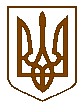 Баришівська селищна рада                                                                                                                                Броварського районуКиївської областіVIII скликанняР І Ш Е Н Н ЯПро затвердження фінансового плану  комунального  некомерційного підприємства «Центр первинної медико – санітарної допомоги»  Баришівської  селищної ради на 2021 рікВідповідно до  статті 26, статті 60 Закону України “Про місцеве самоврядування в Україні”, керуючись наказом Міністерства економічного розвитку і торгівлі України від 02 березня 2015 року № 205 «Про затвердження Порядку складання, затвердження та контролю виконання фінансового плану суб’єкта господарювання державного сектору економіки», Статутом  комунального некомерційного підприємства «Центр первинної медико-санітарної допомоги» Баришівської селищної ради, враховуючи звернення головного лікаря  комунального некомерційного підприємства  «ЦПМСД» Ковриги П.О.  від 03.12.20 №702 , селищна рада вирішила:Затвердити  фінансовий план комунального некомерційного підприємства «Центр первинної  медико-санітарної допомоги»  Баришівської селищної ради на 2021 рік(додається).Головному лікарю  комунального некомерційного підприємства «ЦПМСД»   Ковризі П.О. :-  забезпечити виконання  показників фінансового плану на 2021 рік   та        щокварталу,  не пізніше 25 числа місяця, що настає за звітним кварталом, надавати  у відділ комунальної власності , житлово – комунального господарства та благоустрою апарату виконавчого комітету селищної ради звіт про його виконання ,- вносити зміни до затвердженого фінансового плану впродовж планового періоду, у разі необхідності.Контроль за виконанням рішення покласти на постійну комісію селищної ради з питань соціально – економічного, інвестиційного , культурного розвитку, бюджету, фінансів та цін.Селищний голова                                                             Олександр ВАРЕНІЧЕНКО